Печатное средство массовой информации органов местного самоуправления муниципального образования Елизаветинское сельское поселение Гатчинского муниципального района Ленинградской области – печатное изданиеRU475063042022001 от 20.12.2022г.СОВЕТ ДЕПУТАТОВ МУНИЦИПАЛЬНОГО ОБРАЗОВАНИЯЕЛИЗАВЕТИНСКОЕ СЕЛЬСКОЕ ПОСЕЛЕНИЕГАТЧИНСКОГО МУНИЦИПАЛЬНОГО РАЙОНАЛЕНИНГРАДСКОЙ ОБЛАСТИРЕШЕНИЕ08.12.2022г.                                                                           № 191В целях приведения Устава муниципального образования Елизаветинское сельское поселение Гатчинского муниципального района Ленинградской области в соответствие с законодательством Российской Федерации, руководствуясь требованиями Федерального закона от 06.10.2003 № 131-ФЗ «Об общих принципах организации местного самоуправления в Российской Федерации», по результатам публичных слушаний от 01.11.2022, согласно статьи 44 Устава муниципального образования муниципального образования Елизаветинское сельское поселение Гатчинского муниципального района Ленинградской области, совет депутатов Елизаветинского сельского поселения РЕШИЛ:Внести в Устав муниципального образования Елизаветинское сельское поселение Гатчинского муниципального района Ленинградской области (далее – Устав) следующие изменения:1.1. Пункт 9 части 1 статьи 4 изложить в следующей редакции:«9) утверждение правил благоустройства территории поселения, осуществление муниципального контроля в сфере благоустройства, предметом которого является соблюдение правил благоустройства территории поселения, требований к обеспечению доступности для инвалидов объектов социальной, инженерной и транспортной инфраструктур и предоставляемых услуг, организация благоустройства территории поселения в соответствии с указанными правилами, а также организация использования, охраны, защиты, воспроизводства городских лесов, лесов особо охраняемых природных территорий, расположенных в границах населенных пунктов поселения;».1.2. Пункт 1 части 2 статьи 4 изложить в следующей редакции:«1) дорожная деятельность в отношении автомобильных дорог местного значения в границах населенных пунктов поселения и обеспечение безопасности дорожного движения на них, включая создание и обеспечение функционирования парковок (парковочных мест), осуществление муниципального контроля на автомобильном транспорте, городском наземном электрическом транспорте и в дорожном хозяйстве в границах населенных пунктов поселения, организация дорожного движения, а также осуществление иных полномочий в области использования автомобильных дорог и осуществления дорожной деятельности в соответствии с законодательством Российской Федерации;».1.3 Пункт 16 части 2 статьи 4 изложить в следующей редакции:«16) создание, развитие и обеспечение охраны лечебно-оздоровительных местностей и курортов местного значения на территории поселения, а также осуществление муниципального контроля в области охраны и использования особо охраняемых природных территорий местного значения;».1.4. пункт 24 части 2 статьи 4 изложить в следующей редакции: «27) участие в соответствии с федеральным законом в выполнении комплексных кадастровых работ;».	1.5. Главу 2 ВОПРОСЫ МЕСТНОГО ЗНАЧЕНИЯ дополнить статьей 4.2.  следующего содержания:«Статья 4.2.  Муниципальный контроль 	1. Органы местного самоуправления организуют и осуществляют муниципальный контроль за соблюдением требований, установленных муниципальными правовыми актами, принятыми по вопросам местного значения, а в случаях, если соответствующие виды контроля отнесены федеральными законами к полномочиям органов местного самоуправления, также муниципальный контроль за соблюдением требований, установленных федеральными законами, законами Ленинградской области.2. В соответствии с частью 9 статьи 1 Федерального закона от 31.07.2020 № 248-ФЗ «О государственном контроле (надзоре) и муниципальном контроле в Российской Федерации» вид муниципального контроля подлежит осуществлению при наличии в границах городского округа объектов соответствующего вида контроля.».1.6. Часть 4 статьи 17 изложить в следующей редакции«4. Порядок организации и проведения публичных слушаний определяется решениями совета депутатов и должен предусматривать заблаговременное оповещение жителей муниципального образования о времени и месте проведения публичных слушаний, заблаговременное ознакомление с проектом муниципального правового акта, в том числе посредством его размещения на официальном сайте органа местного самоуправления в информационно-телекоммуникационной сети «Интернет»  с учетом положений Федерального закона от 09.02.2009 года № 8-ФЗ «Об обеспечении доступа к информации о деятельности государственных органов и органов местного самоуправления», возможность представления жителями муниципального образования своих замечаний и предложений по вынесенному на обсуждение проекту муниципального правового акта, в том числе посредством официального сайта, другие меры, обеспечивающие участие в публичных слушаниях жителей муниципального образования, опубликование (обнародование) результатов публичных слушаний, включая мотивированное обоснование принятых решений, в том числе посредством их размещения на официальном сайте.Для размещения материалов и информации, указанных в абзаце первом настоящей части, обеспечения возможности представления жителями муниципального образования своих замечаний и предложений по проекту муниципального правового акта, а также для участия жителей муниципального образования в публичных слушаниях с соблюдением требований об обязательном использовании для таких целей официального сайта может использоваться федеральная государственная информационная система «Единый портал государственных и муниципальных услуг (функций)», порядок использования которой для целей настоящей статьи устанавливается Правительством Российской Федерации»1.7.  часть 7 статьи 27 изложить в следующей редакции:«7. Выборные должностные лица местного самоуправления не могут быть депутатами Государственной Думы Федерального Собрания Российской Федерации, сенаторами Российской Федерации, депутатами законодательных (представительных) органов государственной власти субъектов Российской Федерации, занимать иные государственные должности Российской Федерации, государственные должности субъектов Российской Федерации, а также должности государственной гражданской службы и должности муниципальной службы,                 если иное не предусмотрено федеральными законами. Выборное должностное лицо местного самоуправления не может одновременно исполнять полномочия депутата представительного органа муниципального образования, за исключением случаев, установленных настоящим Федеральным законом, иными федеральными законами.».	1.8. Статью 24 раздел «Совет депутатов Елизаветинского сельского поселения» дополнить пунктом 43 следующего содержания: «43) определяет порядок и цели использования собственных материальных ресурсов и финансовых средств для осуществления отдельных государственных полномочий устанавливается.».1.9. Пункт 7 части 1 статьи 28 изложить в следующей редакции:«7) прекращения гражданства Российской Федерации либо гражданства иностранного государства - участника международного договора Российской Федерации, в соответствии с которым иностранный гражданин имеет право быть избранным в органы местного самоуправления, наличия гражданства (подданства) иностранного государства либо вида на жительство или иного документа, подтверждающего право на постоянное проживание на территории иностранного государства гражданина Российской Федерации либо иностранного гражданина, имеющего право на основании международного договора Российской Федерации быть избранным в органы местного самоуправления, если иное не предусмотрено международным договором Российской Федерации;».1.10. Пункт 9 части 1 статьи 31 изложить в следующей редакции:«9) прекращения гражданства Российской Федерации либо гражданства иностранного государства - участника международного договора Российской Федерации, в соответствии с которым иностранный гражданин имеет право быть избранным в органы местного самоуправления, наличия гражданства (подданства) иностранного государства либо вида на жительство или иного документа, подтверждающего право на постоянное проживание на территории иностранного государства гражданина Российской Федерации либо иностранного гражданина, имеющего право на основании международного договора Российской Федерации быть избранным в органы местного самоуправления,                если иное не предусмотрено международным договором Российской Федерации;».1.11. Пункт 9 части 7 статьи 34 изложить в следующей редакции:«9) прекращения гражданства Российской Федерации либо гражданства иностранного государства - участника международного договора Российской Федерации, в соответствии с которым иностранный гражданин имеет право быть избранным в органы местного самоуправления, наличия гражданства (подданства) иностранного государства либо вида на жительство или иного документа, подтверждающего право на постоянное проживание на территории иностранного государства гражданина Российской Федерации либо иностранного гражданина, имеющего право на основании международного договора Российской Федерации быть избранным в органы местного самоуправления, если иное не предусмотрено международным договором Российской Федерации;».	1.12. Статью 37 изложить в следующей редакции:«Статья 37. Осуществление органами местного самоуправления отдельных государственных полномочий1. Полномочия органов местного самоуправления, установленные федеральными законами и законами Ленинградской области, по вопросам, не отнесенным в соответствии с Федеральным законом от 06.10.2003 № 131-ФЗ «Об общих принципах организации местного самоуправления в Российской Федерации» к вопросам местного значения, являются отдельными государственными полномочиями, передаваемыми для осуществления органам местного самоуправления муниципального образования.2. Наделение органов местного самоуправления муниципального образования отдельными государственными полномочиями Российской Федерации осуществляется федеральными законами и законами Ленинградской области, отдельными государственными полномочиями Ленинградской области - законами Ленинградской области.3. Органы местного самоуправления муниципального образования могут наделяться отдельными государственными полномочиями на неограниченный срок либо, если данные полномочия имеют определенный срок, на срок действия этих полномочий.4. Полномочия по осуществлению отдельных государственных полномочий, переданных органам местного самоуправления муниципального образования, возлагаются на главу администрации муниципального образования и администрацию муниципального образования.5. Финансовое обеспечение отдельных государственных полномочий, переданных органам местного самоуправлении муниципальному образованию, осуществляется только за счет предоставляемых местным бюджетам субвенций из соответствующих бюджетов. В случае превышения нормативов, используемых в методиках расчета соответствующих субвенций, Совет депутатов муниципального образования вправе принять решение о дополнительном использовании собственных финансовых средств для осуществления переданных отдельных государственных полномочий, предусмотрев соответствующее финансирование в бюджете муниципального образования. 6. Органы местного самоуправления муниципального образования участвуют в осуществлении государственных полномочий, не переданных им в соответствии со статьей 19 Федерального закона от 6.10.2003 года № 131-ФЗ «Об общих принципах организации местного самоуправления в Российской Федерации», в случае принятия Советом депутатов муниципального образования решения        о реализации права на участие в осуществлении указанных полномочий.7. Органы местного самоуправления муниципального образования вправе осуществлять расходы за счет средств бюджета муниципального образования (за исключением финансовых средств, передаваемых местному бюджету на осуществление целевых расходов) на осуществление полномочий, не переданных им в соответствии со статьей 19 Федерального закона от 6.10.2003 года № 131-ФЗ «Об общих принципах организации местного самоуправления в Российской Федерации», если возможность осуществления таких расходов предусмотрена федеральными законами.Органы местного самоуправления муниципального образования вправе устанавливать за счет средств бюджета муниципального образования (за исключением финансовых средств, передаваемых местному бюджету на осуществление целевых расходов) дополнительные меры социальной поддержки и социальной помощи для отдельных категорий граждан вне зависимости от наличия в федеральных законах положений, устанавливающих указанное право. Финансирование полномочий, предусмотренное настоящим пунктом, не является обязанностью муниципального образования, осуществляется при наличии возможности и не является основанием для выделения дополнительных средств из других бюджетов бюджетной системы Российской Федерации.8. Органы местного самоуправления муниципального образования несут ответственность за осуществление отдельных государственных полномочий в порядке, установленном соответствующими федеральными законами и законами Ленинградской области в пределах, выделенных муниципальному образованию на эти цели материальных ресурсов и финансовых средств.».1.13. Часть 8 статьи 42 изложить в следующей редакции:«8. Устав, муниципальный правовой акт о внесении изменений в устав подлежат государственной регистрации в территориальном органе уполномоченного федерального органа исполнительной власти в сфере регистрации уставов муниципальных образований в порядке, установленном Федеральным законом 21.07.2005 года № 97-ФЗ «О государственной регистрации уставов муниципальных образований».Глава Елизаветинское сельское поселение обязан опубликовать (обнародовать) зарегистрированные устав муниципального образования Елизаветинское сельское поселение, муниципальный правовой акт о внесении изменений и дополнений в устав муниципального образования Елизаветинское сельское поселение в течение семи дней со дня поступления из территориального органа уполномоченного федерального органа исполнительной власти в сфере регистрации уставов муниципальных образований уведомления о включении сведений об уставе муниципального образования Елизаветинское сельское поселение, муниципальном правовом акте о внесении изменений в устав муниципального образования Елизаветинское сельское поселение в государственный реестр уставов муниципальных образований субъекта Российской Федерации, предусмотренного частью 6 статьи 4 Федерального закона от 21.07.2005 года № 97-ФЗ «О государственной регистрации уставов муниципальных образований.».2. Настоящее решение подлежит государственной регистрации в территориальном органе уполномоченного федерального органа исполнительной власти в сфере регистрации уставов муниципальных образований в порядке, установленном Федеральным законом от 21 июля 2005 года № 97-ФЗ «О государственной регистрации уставов муниципальных образований», и вступает в силу после его официального опубликования в печатном издании.Глава муниципального образования                                       Елизаветинское сельское поселениеГатчинского муниципального районаЛенинградской области                                       Е.В. СамойловАДМИНИСТРАЦИЯ МУНИЦИПАЛЬНОГО ОБРАЗОВАНИЯЕЛИЗАВЕТИНСКОГО СЕЛЬСКОГО ПОСЕЛЕНИЯГАТЧИНСКОГО МУНИЦИПАЛЬНОГО РАЙОНАЛЕНИНГРАДСКОЙ ОБЛАСТИПОСТАНОВЛЕНИЕ22.12.2022г.                                                                           № 539Об определении места для запуска салютов, фейерверков и применения пиротехники на территории муниципального образования Елизаветинское сельское поселение Гатчинского муниципального района Ленинградской областиВ соответствии с Федеральным законом от 06.10.2003 № 131-ФЗ «Об общих принципах организации местного самоуправления в Российской Федерации», Федеральным законом от 21.12.1994 № 69-ФЗ «О пожарной безопасности», Федеральным законом от 22.07.2008 №123-ФЗ «Технический регламент о требованиях пожарной безопасности», Постановлением Правительства Российской Федерации от 22.12.2009 № 1052 «Об утверждении требований пожарной безопасности при распространении и использовании пиротехнических изделий», Постановлением Правительства Российской Федерации от 16.09.2022 №1479 «Об утверждении Правил противопожарного режима в Российской Федерации», Инструкцией по применению гражданами бытовых пиротехнических изделий, утвержденной Министерством Российской Федерации по делам гражданской обороны, чрезвычайным ситуациям и ликвидации последствий стихийных бедствий, в целях обеспечения пожарной безопасности в период празднования Новогодних и Рождественских праздников на территории муниципального образования Елизаветинское сельское поселение в 2023 году, руководствуясь Уставом, Администрация муниципального образования Елизаветинское сельское поселение  ПОСТАНОВЛЯЕТ:1. Определить места для организованного запуска пиротехнических изделий:- д. Шпаньково: участок по адресу ул. Рыкунова, 14А (за домом №14);   - п. Елизаветино: участок по адресу пл. Дружбы, 23А (рядом с хоккейной площадкой) и участок по адресу ул. Л. Басова, 12А (за хоккейной площадкой). 2. Ведущему специалисту отдела по вопросам местного самоуправления Администрации Елизаветинское сельское поселение:2.1. Организовать размещение информационных материалов с правилами безопасного запуска пиротехнических изделий и номерами телефонов экстренных служб на территории муниципального образования Елизаветинское сельское поселение на официальном сайте Елизаветинское сельское поселение.2.2. Рекомендовать руководителям организаций независимо от организационно-правовой формы собственности при подготовке и проведении всех праздничных мероприятий на территории муниципального образования Елизаветинское сельское поселение неукоснительно выполнять требования пожарной безопасности, определенные Постановлением Правительства Российской Федерации от 22.12.2009 № 1052 «Об утверждении требований пожарной безопасности при распространении и использовании пиротехнических изделий» и Постановлением Правительства Российской Федерации от 25.04.2012 № 390 «О противопожарном режиме».3.  Гражданам, осуществляющим   использование пиротехнических средств на территории муниципального образования Елизаветинского сельского поселения необходимо соблюдать «Инструкцию по применению гражданами бытовых пиротехнических изделий», утверждённую Министерством Российской Федерации по делам гражданской обороны, чрезвычайным ситуациям и ликвидации последствий стихийных бедствий.4. Охрана площадок и безопасность граждан при устройстве салютов и фейерверков возлагается на организацию или лицо, проводящее салют или фейерверк.5. Безопасное расстояние от места проведения салютов и фейерверков до зданий, строений, сооружений и зрителей определяется с учетом требований инструкций, применяемых к пиротехническим изделиям, но не менее 20 метров.6.  Отнести к местам, запрещенным для запуска пиротехнических средств:- помещения, здания и сооружения любого функционального назначения;- территории взрывоопасных и пожароопасных объектов и линии высоковольтной электропередачи;- крыши, балконы, лоджии и выступающие части фасадов зданий (сооружений);- сценические площадки, стадионы и иные спортивные сооружения;- территории, здания, строения, сооружения, не обеспечивающие безопасность граждан;- территории, прилегающие к зданиям больниц, детских учреждений и жилым домам;- территория объектов, имеющих нравственно-культурное значение, памятников истории и культуры, кладбищ и культовых сооружений.7. Постановление администрации муниципального образования Елизаветинское сельское поселение от 24.12.2019г. №471 «Об определении места для запуска салютов, фейерверков и применения пиротехники» признать утратившим силу. 8. Настоящее постановление подлежит официальному опубликованию в официальном печатном издании газете «Елизаветинский Вестник»» и размещению в информационно-телекоммуникационной сети «Интернет» на официальном сайте Администрации МО Елизаветинского сельского поселения.9. Контроль за исполнением настоящего постановления оставляю за собой.Глава администрацииЕлизаветинского сельского поселения            В.В. ЗубрилинГатчинская городская прокуратура информирует:1. В Гатчинском районе по результатам проверки прокуратуры автомобильная дорога отремонтирована.Гатчинской городской прокуратурой во исполнение поручения прокуратуры Ленинградской области проведена проверка по обращению местного жителя, поступившего на личном приеме заместителя прокурора области по вопросу безопасности дорожного движения.Установлено, что на автомобильной дороге, проходящей по переулку Александровский в деревне Александровка Гатчинского района имеется ряд существенных нарушений и недостатков эксплуатационного содержания, в виде множественных ям и выбоин.По факту длительного бездействия администрации Таицкого городского поселения городской прокуратурой главе администрации внесено представление об устранении нарушений федерального законодательства, которое рассмотрено и удовлетворено. Работы по ремонту и приведению в соответствие дорожного плотна выполнены в полном объеме.В Гатчинском районе по результатам проверки городской прокуратуры автомобильная дорога приведена в нормативное состояние.Гатчинской городской прокуратурой во исполнение поручения прокуратуры Ленинградской области проведена проверка по обращению местного жителя, поступившего на личном приеме прокурора области по вопросу безопасности дорожного движения.Установлено, что на автомобильной дороге, проходящей по ул. Киевской в дер. Верево Гатчинского района имеется ряд существенных нарушений и недостатков эксплуатационного содержания, в виде множественных ям и выбоин.По факту выявленных нарушений городской прокуратурой главе администрации Вереского сельского поселения внесено представление об устранении нарушений федерального законодательства, которое рассмотрено и удовлетворено, должностное лицо администрации привлечено к дисциплинарной ответственности. По результатам рассмотрения представления работы по ремонту и приведению в соответствие дорожного плотна выполнены в полном объеме.Гатчинской городской прокуратурой организована проверка по факту зарегистрированного сообщения о доставлении в больницу подростка.Установлено, что 20.08.2022 в дежурной части УМВД России по Гатчинскому району Ленинградской области зарегистрирована телефонограмма ГБУЗ ЛО «Гатчинская КМБ» о доставлении 12-летнего мальчика в тяжелом состоянии, в последствии последний переведен в ГБУЗ Ленинградская областная клиническая больница.Со слов очевидцев мальчик с мамой отдыхал на береге карьера Замостье у деревни Выра, в ходе отдыха подросток забрался на песчаный холм, который начался осыпаться, в следствии чего мальчика стало засыпать песком, и он начал задыхаться. В тяжелом состоянии ребенка поместили в ГБУЗ ЛО «Гатчинская КМБ».В ходе проверки городской прокуратурой будет дана правовая оценка всем обстоятельствам произошедшего, в том числе соблюдению прав и законных интересов несовершеннолетней, действиям должностных лиц по работе в сфере профилактики детского травматизма на водных объектах.Кроме того, по данному факту в следственном отделе по г. Гатчина следственного управления Следственного комитета Российской Федерации по Ленинградской области зарегистрирован материал доследственной проверки, ход и результаты которой поставлены городской прокуратурой на контроль.По материалам Гатчинского городского прокурора возбуждено уголовное дело по факту рубки леса.В ходе проведенной городской прокуратурой проверки исполнения лесного законодательства выявлена незаконная рубка лесных насаждений.Установлено, что на лесном участке в Елизаветинском участковом лесничестве Гатчинского лесничества – филиала Ленинградского областного государственного казенного учреждения управление лесами Ленинградской области неизвестное лицо осуществило вырубку трех деревьев породы «Ель», объемом 10,49 куб.м., в результате данного лесонарушения Гатчинскому лесничеству причинен ущерб на сумму 672 513 рублей.По данному факту городской прокуратурой в следственное управление УМВД России по Гатчинскому району Ленинградской области в порядке п. 2 ч. 2 ст. 37 УПК РФ направлено постановление для решения вопроса о возбуждении уголовного дела по признакам преступления, предусмотренного ч. 3 ст. 260 УК РФ (незаконная рубка, совершенная в особо крупном размере).По результатам рассмотрения указанного постановления СУ УМВД России по Гатчинскому району Ленинградской области возбуждено уголовное дело по признакам преступления, предусмотренного ч. 3 ст. 260 УК РФ.Ход и результаты расследования находятся на контроле городской прокуратуры.Гатчинской городской прокуратурой выявлены нарушения лесного законодательства.В ходе проведенной городской прокуратурой проверки исполнения лесного законодательства выявлена незаконная рубка лесных насаждений.Установлено, что 19.07.2022 на лесном участке в Елизаветинском участковом лесничестве Гатчинского лесничества – филиала Ленинградского областного государственного казенного учреждения управление лесами Ленинградской области неизвестное лицо осуществило вырубку трех деревьев породы «Ель», объемом 10,49 куб.м., в результате данного лесонарушения Гатчинскому лесничеству причинен ущерб на сумму 672 513 рублей.По данному факту городской прокуратурой в следственное управление УМВД России по Гатчинскому району Ленинградской области в порядке п. 2 ч. 2 ст. 37 УПК РФ направлено постановление для решения вопроса о возбуждении уголовного дела по признакам преступления, предусмотренного ч. 3 ст. 260 УК РФ (незаконная рубка, совершенная в особо крупном размере).Рассмотрение указанного постановления находится на контроле городской прокуратуры.Гатчинской городской прокуратурой совместно с администрацией Гатчинского муниципального района и контролирующими органами проведена встреча с инициативной группой жителей Гатчинского района.Состоявшаяся 28.07.2022 встреча с инициативной группой прошла в формате диалога и экскурсии по предприятию ООО «Лимпэк».В ходе мероприятия представители контролирующих органов, а также директор ООО «Лимпэк» ответили на вопросы, интересующие граждан.Встреча направлена на освещение инициативной группе граждан деятельности указанного предприятия, ознакомления с процессом работы, предпринимаемыми мерами по снижению негативного воздействия на окружающею среду, а также с результатами работы лаборатории по замерам воздуха на санитарно-защитной зоне предприятия, согласно которым превышения в атмосферном воздухе вредных веществ юридическим лицом не допускается. Учитывая общественную значимость вопроса, исполнение законодательства об охране атмосферного воздуха находится на контроле городской прокуратуры, подобные мероприятия будут продолжены.Гатчинской городской прокуратурой проводится проверка по факту зарегистрированного сообщения о доставлении в больницу 17-летней девушки.Установлено, что 13.12.2022 в дежурной части УМВД России по Гатчинскому району Ленинградской области зарегистрирована сообщение о доставлении в больницу 17-летней девушки.В ходе спортивных занятий в Центре развития физической культуры и спорта «Волна» в бассейне девушка потеряла сознания, после чего в течении нескольких минут оставалась под водой.В ходе проверки городской прокуратурой будет дана правовая оценка всем обстоятельствам произошедшего, в том числе соблюдению прав и законных интересов несовершеннолетней, а также действиям должностных лиц названного учреждения на предмет возможного оказания услуг, не отвечающих требованиям безопасности.Кроме того, по данному факту в УМВД России по Гатчинскому району Ленинградской области зарегистрирован материал доследственной проверки, ход и результаты которой поставлены городской прокуратурой на контроль.Гатчинской городской прокуратурой выявлены нарушения безопасности дорожного движения.В ходе мониторинга средств массовой информации в сети «Интернет», в социальной сети «Вконтакте», в группе «Моя Гатчина» размещена запись о ненормативном состоянии автомобильной дороги по ул. 25 Октября в г. Гатчина.Проведенной городской прокуратурой проверкой установлено, что на обозначенной автомобильной дороге в нарушение требований п. 5.2.4 ГОСТ 50597-2017 «Требования к эксплуатационному состоянию, допустимому по условиям обеспечения безопасности дорожного движения. Методы контроля» имеется отклонение от вертикали крышки люка, которое составляет более 1 см. Кроме того, сама шахта колодца имеет разрушения, что не отвечает требованиям безопасности дорожного движения.По данному факту городской прокуратурой главе администрации Гатчинского муниципального района внесено представление об устранении нарушений федерального законодательства, которое в настоящее время находится на рассмотрении.Устранение выявленных нарушений находится на контроле городской прокуратуры.Гатчинской городской прокуратурой по результатам мониторинга СМИ проводится проверка по факту противоправных действий мужчины в отношении несовершеннолетней.По предварительным данным, 28.06.2022 в пос. Терволово Гатчинского района неизвестный пришел на детскую площадку, откуда насильно стал уводить несовершеннолетнюю в сторону автобусной остановки. Услышав, плач ребенка прохожие вмешались, тем самым воспрепятствовали неизвестному увезти ребенка.В ходе проверки городской прокуратурой будет дана правовая оценка всем обстоятельствам произошедшего, в том числе соблюдению прав и законных интересов несовершеннолетней, исполнению законодательства о профилактике безнадзорности и правонарушений несовершеннолетних.Кроме того, по данному факту в СО по г. Гатчина следственного управления Следственного комитета Российской Федерации по Ленинградской области зарегистрирован материал доследственной проверки, ход и результаты которой поставлены городской прокуратурой на контроль.Гатчинской городской прокуратурой проводится проверка исполнния законодательства о государственной собственности.Проведенной городской прокуратурой проверкой информации, размещенной на сайте «47 News» об аварии на Сиверской ГЭС установлено, что 22.12.2022 в ночное время суток произошло повреждение стойки шлюза Сиверской ГЭС в результате, которого два пролета гидротехнического сооружения повреждены, что повлекло неконтролируемый выброс воды. Данный объект находится в оперативном управлении Ленинградского областного государственного учреждения «Региональное агентство природопользования и охраны окружающей среды», при этом должностными лицами названного учреждения должные меры к проведению анализа состояния сооружения не предпринимались. В этой связи городской прокуратурой директору ЛОГКУ «Региональное агентство природопользования и охраны окружающей среды» внесено представление об устранении нарушений федерального законодательства, которое в настоящее время находится на рассмотрении. Устранение последствий аварии и выявленных нарушений находится на контроле городской прокуратуры.Гатчинской городской прокуратурой проводится проверка по факту доставления в больницу 5-летней девочки.Установлено, что 26.06.2022 в дежурной части УМВД России по Гатчинскому району Ленинградской области зарегистрирована телефонограмма ГБУЗ ЛО «Гатчинская КМБ» о доставлении 5-летней девочки в тяжелом состоянии.Со слов очевидцев девочка отдыхала на береге Колпанского озера и в              какой-то момент пропала из виду взрослых сопровождающих. В тяжелом состоянии ребенка поместили в реанимацию, после того, как состояние улучшилось перевели в детское отделение.В ходе проверки городской прокуратурой будет дана правовая оценка всем обстоятельствам произошедшего, в том числе соблюдению прав и законных интересов несовершеннолетней, действиям должностных лиц по работе в сфере профилактики детского травматизма на водных объектах.Кроме того, по данному факту в УМВД России по Гатчинскому району Ленинградской области зарегистрирован материал доследственной проверки, ход и результаты которой поставлены городской прокуратурой на контроль.12. Гатчинской городской прокуратуры проводится проверка по факту отравления малолетнего ребенка.По предварительным данным, ребенок 21.06.2022 выпил жидкость с содержанием нефтепродуктов, после чего госпитализирован в Гатчинскую клиническую межрайонную больницу, где помешен в реанимацию.По данному факту в УМВД России по Гатчинскому району Ленинградской области зарегистрирован материал доследственной проверки, ход и результаты которой поставлены городской прокуратурой на контроль.В ходе проверки городской прокуратурой будет дана правовая оценка всем обстоятельствам произошедшего, в том числе соблюдению прав и законных интересов несовершеннолетнего, исполнению законодательства о профилактике безнадзорности и правонарушений несовершеннолетних.По результатам прокурорской проверки будет решен вопрос о принятии мер реагирования.13. Гатчинской городской прокуратурой проведено совещание по вопросу возможного превышения допустимых норм вредных веществ в атмосферном воздухе.В ходе состоявшегося 15.07.2022 мероприятия с докладом выступили генеральный директор полигона ООО «Новый Свет-ЭКО», заместитель главы администрации Гатчинского района, заместитель председателя Комитета государственного экологического надзора, начальник территориального отдела Роспотребнадзора в Гатчинском районе, а также инициативная группа граждан Гатчинского района.Указанные должностные лица доложили о результатах проведенных проверок, выявленных нарушениях, принятых в этой связи мерах, а также о планируемых проверочных мероприятиях по пресечению нарушений законодательства об охране атмосферного воздуха.Заместитель Гатчинского городского прокурора и заместитель Ленинградского межрайонного природоохранного прокурора выслушав мнения участвующих лиц, скоординировали дальнейшую работу указанных органов, определили цели и задачи, а также ответили на интересующие вопросы граждан. Довели результаты прокурорских проверок до сведения участвующих.Учитывая общественную значимость вопроса, ход и результаты проверки, а также устранение выявленных нарушений находятся на контроле Гатчинской городской прокуратуры.14. Гатчинской городской прокуратурой проведена проверка исполнения земельного законодательства.В городскую прокуратуру обратился гражданин с жалобой на действия сотрудников УМВД России по Гатчинскому района Ленинградской области (далее – УМВД района).В ходе проверки установлено, что администрацией Гатчинского муниципального района УМВД района предоставлен в пользование земельный участок для размещения малых архитектурных форм и благоустройства. В нарушение земельного законодательства УМВД района предоставленный земельный участок использовало не по целевому назначению для проведения технических осмотров автомобилей.В этой связи городским прокурором начальнику УМВД района внесено представление об устранении нарушений федерального законодательства, которое в настоящее время находится на рассмотрении.Устранение выявленных нарушений находится на контроле городской прокуратуры.15. Гатчинским городским судом оглашен приговор в отношении лица, находившегося более 10-ти лет в розыске.Гатчинской городской прокуратурой поддержано обвинение в отношении жителя Гатчинского района, совершившего два преступления, предусмотренных п. В ч. 2 ст. 158 УК РФ (кража, совершенная группой лиц по предварительному сговору) и ч. 2 ст. 159 УК РФ (мошенничество, с причинением значительного ущерба гражданину).Судом установлено, что подсудимый в 2008 году совершил указанные преступления, после чего скрылся. В ходе проведенных оперативно-розыскных мероприятий установлена личность лица, совершившего преступления, а также установлено его местонахождение.В судебных прениях государственный обвинитель поддержал предъявленное обвинение, указал на наличие смягчающих обстоятельств и отсутствие отягчающих. Суд, с учетом мнения государственного обвинителя, постановил обвинительный приговор, признал подсудимого виновным в совершении инкриминируемых преступлений и по совокупности назначил наказание в виде лишения свободы на срок 1 года с отбытием наказания в колонии поселения.Приговор в законную силу не вступил.16. Гатчинским городским судом местный житель приговорен к наказанию в виде лишения свободы.Гатчинским городским судом рассмотрено уголовное дело в отношении              25-летнего местного жителя, обвиняемого в совершении преступления, предусмотренного ч. 2 ст. 264.1 УК РФ (управление транспортным средством в состоянии опьянения лицом, имеющим судимость за совершение преступления, предусмотренного ч. 2, 4, 6 ст. 264 УК РФ).По версии следствия, 19 мая 2022 года обвиняемый, будучи привлеченным к уголовной ответственности за совершение преступления, предусмотренного                 ст. 264.1 УК РФ, находясь в состоянии алкогольного опьянения, управлял автомобилем марки «ВАЗ-21009», двигался по ул. Советская в пос. Тайцы и был остановлен сотрудниками дорожно-патрульной службы. Приговором суда он признан виновным в совершении преступления, предусмотренного ч. 2 ст. 264.1 УК РФ, с учетом мнения государственного обвинителя, ему назначено наказание в виде лишения свободы сроком на один год с отбыванием наказания в колонии-поселения, с лишением права заниматься деятельностью, связанной с управлением транспортным средствами на сроком на 3 года.Приговор в законную силу не вступил.17. Гатчинской городской прокуратурой проводится проверка по факту зарегистрированного сообщения о доставлении в больницу подростка.Установлено, что 20.08.2022 в дежурной части УМВД России по Гатчинскому району Ленинградской области зарегистрирована телефонограмма ГБУЗ ЛО «Гатчинская КМБ» о доставлении 12-летнего мальчика в тяжелом состоянии.Со слов очевидцев мальчик с мамой отдыхал на береге карьера Замостье у деревни Выра, в ходе отдыха подросток забрался на песчаный холм, который начался осыпаться, в следствии чего мальчика стало засыпать песком, и он начал задыхаться. В тяжелом состоянии ребенка поместили в ГБУЗ ЛО «Гатчинская КМБ».В ходе проверки городской прокуратурой будет дана правовая оценка всем обстоятельствам произошедшего, в том числе соблюдению прав и законных интересов несовершеннолетней, действиям должностных лиц по работе в сфере профилактики детского травматизма на водных объектах.Кроме того, по данному факту в следственном отделе по г. Гатчина следственного управления Следственного комитета Российской Федерации по Ленинградской области зарегистрирован материал доследственной проверки, ход и результаты которой поставлены городской прокуратурой на контроль.18. Заместитель прокурора Ленинградской области провел личный прием жителей Гатчинского района.14 октября 2022 года, заместитель прокурора Ленинградской области Сергей Виноградов провел личный прием жителей Гатчинского района.В рамках личного приема к заместителю прокурора области поступили жалобы об ухудшении качества атмосферного воздуха в городе, ненадлежащее уличное освещение, обслуживание автомобильных дорог, отсутствие контейнерных площадок, горячего водоснабжения, и по иным проблемам.В ходе приема заместителя прокурор области ответил на вопросы граждан, разъяснил положения действующего законодательства.По всем обращениям, содержащим сведения о возможных нарушениях закона, Сергей Виноградов поручил организовать проверки и в случае необходимости – принять исчерпывающие меры, направленные на восстановление прав граждан.Результаты рассмотрения обращений, поступивших на личном приеме, находятся на контроле заместителя прокурора области.19. Гатчинской городской прокуратурой проведена проверка исполнения земельного законодательства.В городскую прокуратуру обратился гражданин с жалобой на действия сотрудников УМВД России по Гатчинскому района Ленинградской области (далее – УМВД района).В ходе проверки установлено, что администрацией Гатчинского муниципального района УМВД района предоставлен в пользование земельный участок для размещения малых архитектурных форм и благоустройства. В нарушение земельного законодательства УМВД района предоставленный земельный участок использовало не по целевому назначению для проведения технических осмотров автомобилей.В этой связи городским прокурором начальнику УМВД района внесено представление об устранении нарушений федерального законодательства, которое в настоящее время находится на рассмотрении.Устранение выявленных нарушений находится на контроле городской прокуратуры.20. Гатчинской городской прокуратурой проводится проверка в отношении должностных лиц Дружносельской психиатрической больницы.Установлено, что ранее неоднократно судимый житель Гатчинского района уличен в совершении 6 преступлений, на период рассмотрения уголовного дела помещен в государственное казенное учреждение здравоохранения Ленинградской области «Дружносельская психиатрическая больница».Сегодня, 27.07.2022 после судебного заседания житель Гатчинского района в присутствии сотрудников лечебного учреждения знакомился с материалами уголовного дела, в ходе ознакомления воспользовавшись невнимательностью сопровождающих лиц покинул здание суда через центральный вход.Городской прокуратурой проводится проверка действий медицинского персонала лечебного учреждения при сопровождении жителя Гатчинского района.21. Гатчинская городская прокуратура проводит проверку по факту обнаружения трупа новорождённого ребенка.Гатчинской городской прокуратурой взят на контроль ход и результаты доследственной проверки, проводимой в СО по г. Гатчина следственного управления Следственного комитета Российской Федерации по Ленинградской области по факту обнаружения 04.08.2022 трупа новорожденного ребенка на территории частного домовладения в поселке Высоколючевой Гатчинского района.Кроме того, городской прокуратурой организована проверка соблюдения законодательства о защите материнства в ходе которой будет дана правовая оценка всем обстоятельствам произошедшего.22. Гатчинской городской прокуратурой проводится проверка готовности органов местного самоуправления к зимнему периоду.В соответствии с Федеральным классификационным каталогом отходов, утвержденных приказом Росприроднадзора, убираемый снег является отходом                 от зимней уборки улиц и относится к твердым коммунальным отходам. В силу положений статей 1, 2 Федерального закона от 24.06.1998 № 89-ФЗ «Об отходах производства и потребления», отходы подлежат размещению на специально оборудованных сооружениях, предназначенных для размещения отходов. Вместе с тем в нарушение указанных норм, а также Постановления Главного государственного санитарного врача РФ от 05.12.2019 № 20 «Об утверждении санитарно-эпидемиологических правил и норм СанПин 2.1.7.3550-19» на территории сельских и городских поселений Гатчинского района отсутствуют специально отведенные площадки с водонепроницаемым покрытием и обвалованные сплошным земельным валом. Поскольку опасность несакционированного складирования снега кроется в содержании в снеге бытового мусора, песчано-соляных смесей, загрязнения нефтепродуктами и другими экотоксикантами, размещение снега от уборки территории в местах, не оборудованных покрытием, исключающим попадание вышеуказанных веществ на почву, является нарушением законодательства об охране окружающей среды и обращении с отходами. В этой связи, городской прокуратурой главам городских и сельских поселений с целью оборудования мест складирования убранного снега внесены представления об устранении нарушений федерального законодательства, которые в настоящее время находятся на рассмотрении.Устранение выявленных нарушений находится на контроле городской прокуратуры.23. Гатчинской городской прокуратурой выявлены нарушения законодательства о противодействии коррупции.В ходе проверки исполнения законодательства о противодействии коррупции городской прокуратурой выявлены нарушения при трудоустройстве бывшего государственного служащего в коммерческую организацию.Согласно действующему законодательству работодатель при заключении трудового или гражданско-правового договора с гражданином, замещавшим должности государственной или муниципальной службы, в течение двух лет после его увольнения с государственной или муниципальной службы обязан 
в десятидневный срок сообщать о заключении такого договора представителю нанимателя (работодателю) государственного или муниципального служащего по последнему месту его службы.Установлено, что местная жительница, уволенная с должности государственного служащего отдела по вопросам миграции УМВД России по Гатчинскому району Ленинградской области, принята на работу на должность продавца в коммерческую организацию в октябре 2021 года.Однако в нарушение законодательства о противодействии коррупции генеральный директор юридического лица уведомление на прежнее место работы в установленный срок не направил.В отношении генерального директора возбуждено дело об административном правонарушении, предусмотренном ст. 19.29 КоАП РФ, по результатам рассмотрения которого работодатель признан виновным в совершении административного правонарушения и ему назначено наказание в виде административного штрафа в размере 20 тыс. рублей.24. В Гатчинском районе по требованию прокуратуры перед работниками организации погашена задолженность по заработной плате на сумму более 7 млн. рублей.Гатчинская городская прокуратура провела проверку исполнения требований трудового законодательства и законодательства о несостоятельности и банкротстве в деятельности ЗАО ДСК «Войсковицы».В ходе надзорных мероприятий установлено, что ЗАО ДСК «Войсковицы» с 2013 года находилось в продолжительной стадии банкротства и имело задолженность по заработной плате перед 17 работниками организации, общий размер задолженности превысил 7 млн. рублей.Благодаря содействию городской прокуратуры и принятым мерам прокурорского реагирования: возбужденному делу об административном правонарушении по ст. 5.27 КоАП РФ и внесенным представлениям, достигнута полная реализация имущества общества и погашение задолженности по заработной плате перед работниками в полном объеме.25. Гатчинской городской прокуратурой проведена проверка исполнения законодательства о ЖКХ.Городской прокуратурой по обращению гражданина проводится проверка о ненадлежащем предоставлении коммунальной услуги по электроснабжению в дер. Сяськелево Гатчинского района. В целях установления причин, продолжительности и периодичности отключения электроснабжения в дер. Сяськелево городской прокуратурой осуществлен выезд с привлечением специалистов ПАО «Россети Ленэнерго» и МУП «ЖКХ Сиверский». По результатам проверки городской прокуратурой будет дана правовая оценка действиям должностных лиц в части соблюдения процедуры отключения электроэнергии, работоспособности общедомовых приборов электроэнергии, исправности внутридомовых сетей электроснабжения, а также будет решен вопрос о принятии мер прокурорского реагирования.Учитывая начало отопительного сезона, надзор за исполнением законодательства о жилищно-коммунальном хозяйстве является приоритетным направлением деятельности городской прокуратуры.26. Гатчинской городской прокуратурой в городской суд направлено уголовное дело об убийстве.Так, в 2009 году возбуждено уголовное дело по факту убийства мужчины, однако на протяжении более 13 лет данное дело оставалось нераскрытым. В ходе проведенного комплекса следственных мероприятий установлено, что в ноябре 2008 года виновное лицо находясь в квартире в населенном пункте Гатчинского района, на фоне внезапно возникших личностных неприязненных отношений нанес потерпевшему телесные повреждения, от которых последний скончался. С целью сокрытия совершенного преступления, виновное лицо утопило в водоеме тело погибшего.Кроме того, в ходе предварительного следствия установлено, что виновное лицо страдает психическими заболеваниями, в связи с чем не может осознавать фактических характер своих действий и руководить ими. В этой связи, городской прокуратурой обозначенное уголовное дело направлено в Гатчинский городской суд для применения принудительных мер медицинского характера в отношении виновного лица. В настоящее время уголовное дело находится на рассмотрении.27. По иску Гатчинской городской прокуратуры межевание земельного участка под ритуальную деятельность отменено.Проведенной городской прокуратурой проверкой установлено, что администрацией городского поселения с учётом отсутствия Генерального плана и Правил землепользования и застройки в Вырицком городском поселении незаконно сформирован и предоставлен в пользование физическому лицу земельный участок для осуществления ритуальной деятельности.На основании решения администрации регистрирующим органом произведено межевание земельного участка с последующем присвоением ему адреса.В соответствии с земельным законодательством и с учетом ранее вступившего в законную силу решения суда об отмене Генерального плана и Правил землепользования и застрой Вырицкого городского поселения формирование земельного участка незаконно. С целью устранения выявленных нарушений городской прокуратурой в Гатчинский городской суд направлено исковое заявление о признании недействительными результаты межевания земельного участка, по результатам рассмотрения искового заявления судом заявленные требования удовлетворены в полном объеме.Исполнение решения суда находится на особом контроле городской прокуратуры.28. Гатчинской городской прокуратурой проводится проверка исполнения законодательства о противодействии коррупции.Проведенной городской прокуратурой проверкой муниципального бюджетного учреждения «Архитектурно-планировочный центр» Гатчинского района установлено, что на основании постановления администрации Гатчинского района в результате реорганизации муниципального унитарного предприятия «Городской архитектурно-планировочный центр» г. Гатчины создано указанное учреждение.В соответствии с срочным трудовым договором директор учреждения является единоличным исполнительным органом предприятия, действовал на принципе единоначалия, самостоятельно совершал сделки от имени предприятия и заключал договоры, распоряжался имуществом предприятия.Директором предприятия и индивидуальным предпринимателем заключен договор на выполнение работ по монтажу полиграфической продукции (плакатов) на сумму 18 000 рублей.В дальнейшем сторонами договора подписан акт сдачи-приемки выполненных работ, заказчику переданы акты о приемке выполненных работ и справка о стоимости выполненных работ и затрат.В ходе проведенной проверки установлено, что фактически работы не выполнялись, то есть выявлен факт хищения бюджетных средств директором предприятия.Учитывая изложенной, Гатчинской городской прокуратурой руководителю СО по г. Гатчина СУ СК России по Ленинградской области направлен материал проверки в порядке п. 2 ч. 2 ст. 37 УПК РФ, для принятия решения о возбуждении уголовного дела по ч. 3 ст. 159 УК РФ (мошенничество совершенное в крупном размере), который в настоящее время находится на рассмотрении.Ход и результаты рассмотрения постановления находится на контроле городской прокуратуры.29. По иску Гатчинского городского прокурора межевание земельного участка для ритуальной деятельности незаконно.Установлено, что органом местного самоуправления с учётом отсутствия Генерального пана и Правил землепользования и застройки в Вырицком городском поселении незаконно сформирован и предоставлен в пользование физическому лицу земельный участок под ритуальную деятельность.На основании постановления администрации Вырицкого городского поселения регистрирующим органом произведено межевание земельного участка с присвоение ему адреса.В соответствии с законом и с учетом вступившего в законную силу решения суда об отмене Генерального плана и Правил землепользования и застрой Вырицкого городского поселения формирование земельного участка недопустимо. С целью устранения выявленных нарушений городской прокуратурой в адрес Гатчинского городского суда направлено исковое заявление о признании недействительными результаты межевания земельного участка.Решением суда исковые требования прокурора удовлетворены в полном объеме. 30. Гатчинской городской прокуратурой проводится проверка исполнения требований жилищного законодательства в деятельности.  Проведенной выездной проверкой установлено, что в нарушение требований действующего законодательства по адресу: ул. Зверевой, д. 20, корп. 1, г. Гатчины, Ленинградской области подъезды указанного многоквартирного дома содержатся МУП ЖКХ г. Гатчины в ненадлежащем состоянии. Так, по указанному адресу в нарушение жилищного законодательства в подъездах выявлено отслоение краски на стенах, отсутствие дверей в мусороприемных камерах, требуется замена окон, трещины, подтеки под окнами, линолеум поврежден, потолки содержатся в непригодном состоянии.Установленные факты бездействия МУП ЖКХ г. Гатчины по исполнению обязанности по надлежащему содержанию и ремонту подъездов нарушают права и законные интересы неопределенного круга лиц на надлежащее обслуживание общего имущества многоквартирного дома. Учитывая изложенное, Гатчинским городским прокурором внесено представление в отношении МУП ЖКХ г. Гатчины, которое в настоящее время находится на рассмотрении. Фактическое устранение выявленных нарушений находится на контроле Гатчинской городской прокуратуры.31. Гатчинской городской прокуратурой выявлены нарушения требований санитарно-эпидемиологического законодательства при водоснабжении и водоотведении. В ходе мониторинга средств массовой информации в сети «Интернет», в социальной сети «Вконтакте», в группе «Моя Гатчина» размещена запись «Абрикосовый сок» из крана: жители деревни в Ленобласти почти десять лет добиваются чистой водопроводной воды». Городской прокуратурой в ходе проведения проверки в действиях АО «Коммунальные системы Гатчинского района» выявлены нарушения исполнения требований санитарно-эпидемиологического законодательства при водоснабжении и водоотведении, которые привели к нарушению прав граждан на получение надлежащего качества коммунальных услуг и как следствие возникновению угрозы причинения вреда здоровью и жизни населению, нарушению прав потребителей.Так, протоколами КХА №№ 348, 349, 350, 351, 352 от 05.07.2022, утвержденными начальником лаборатории качества воды АО «Коммунальные системы Гатчинского района», определено, что питьевая вода не соответствует нормативам, а именно превышены нормативы цветности, мутности, железа.По результатам проведенной проверки 13.07.2022 генеральному директору АО «Коммунальные системы Гатчинского района» внесено представление об устранении нарушений законодательства, которое находится на рассмотрении, поставлен вопрос о привлечении виновных должностных лиц к дисциплинарной ответственности. Кроме того, в отношении виновного должностного лица АО «Коммунальные системы Гатчинского района» возбуждено дело об административном правонарушении, ответственность за которое предусмотрена статьей 6.5 КоАП РФ. В настоящее время постановление находится на рассмотрении. Фактическое устранение нарушений находится на контроле Гатчинской городской прокуратуры. 32. Гатчинской городской прокуратурой выявлены нарушения законодательства о противодействии коррупции В ходе проверки исполнения законодательства о противодействии коррупции Гатчинская городская прокуратура выявила нарушения при трудоустройстве бывшего государственного служащего в коммерческую организацию.Согласно действующему законодательству работодатель при заключении трудового или гражданско-правового договора с гражданином, замещавшим должности государственной или муниципальной службы, в течение двух лет после его увольнения с государственной или муниципальной службы обязан в десятидневный срок сообщать о заключении такого договора представителю нанимателя (работодателю) государственного или муниципального служащего по последнему месту его службы.Установлено, что местная жительница, уволенная с должности государственного служащего отдела по вопросам миграции ОМВД России по Волосовскому району Ленинградской области, принята на работу на должность продавца в ЗАО «ГЮС «Кредо приорат» в октябре 2021 года.Однако в нарушение законодательства о противодействии коррупции генеральный директор ЗАО «ГЮС «Кредо приорат» необходимое уведомление по прежнему месту работы в установленный срок не направил.В отношении генерального директора ЗАО «ГЮС «Кредо приорат» возбуждено дело об административном правонарушении, предусмотренном ст. 19.29 КоАП РФ, по результатам рассмотрения которого работодатель признан виновным в совершении административного правонарушения и ему назначено наказание в виде административного штрафа в размере 20 тыс. рублей33. Гатчинской городской прокуратурой выявлены нарушения законодательства о противодействии коррупции.В ходе проверки исполнения законодательства о противодействии коррупции Гатчинская городская прокуратура выявила нарушения при трудоустройстве в бюджетные учреждения Гатчинского района бывших государственных и муниципальных служащих.Согласно действующему законодательству работодатель при заключении трудового или гражданско-правового договора с гражданином, замещавшим должности государственной или муниципальной службы, в течение двух лет после его увольнения с государственной или муниципальной службы обязан 
в десятидневный срок сообщать о заключении такого договора представителю нанимателя (работодателю) государственного или муниципального служащего по последнему месту его службы.Установлено, что местная жительница, уволенная с должности ведущего специалиста по закупкам администрации Большеколпанского сельского поселения, принята на должность заместителя директора по административно-хозяйственной части в бюджетное учреждение. Однако новый работодатель бывшего муниципального служащего нарушил срок направления уведомления по прежнему месту его работы.В ходе проведения аналогичной проверки деятельности другого бюджетного учреждения установлено, что гражданка, замещавшая должность начальника отдела полиции УМВД Российской Федерации по Гатчинскому району Ленинградской области, уволена по собственному желанию и трудоустроена на новое место работы – в Муниципальное бюджетное общеобразовательное учреждение. Вместе с тем в установленный законом срок уведомление о заключении трудового договора с бывшим государственным служащим в адрес работодателя по последнему месту службы работника не поступило.В отношении руководителей указанных бюджетных учреждений возбуждены дела об административных правонарушениях, предусмотренных ст. 19.29 КоАП РФ, материалы которых направлены мировым судьям судебных участков Гатчинского района Ленинградской области.34. По результатам проверки исполнения законодательства 
о противодействии коррупции Гатчинским городским прокурором вынесено постановление о направлении материалов в порядке ст. 37 УПК РФ.Проведенной городской прокуратурой проверкой Муниципального бюджетного учреждения «Архитектурно-планировочный центр» Гатчинского района установлено, что между директором указанного предприятия и индивидуальным предпринимателем заключен договор на выполнение работ 
по монтажу полиграфической продукции (плакатов).В дальнейшем сторонами договора подписан акт сдачи-приемки выполненных работ, заказчику переданы акты о приемке выполненных работ и справка о стоимости выполненных работ и затрат.В ходе проведенной проверки также установлено, что индивидуальный предприниматель, с которым заключен договор, является близким родственником директора учреждения. Фактически работы не выполнялись.Учитывая изложенное, Гатчинским городским прокурором вынесено постановление о направлении материалов проверки в порядке ст. 37 УПК РФ для принятия решения руководителем СО по г. Гатчина СУ СК России по Ленинградской области. Возбуждено уголовное дело.35. Гатчинской городской прокуратурой пресечены нарушения законодательства о противодействии коррупции.В ходе проверки исполнения законодательства о противодействии коррупции Гатчинская городская прокуратура выявила нарушения при трудоустройстве бывших государственных служащих.Согласно действующему законодательству работодатель при заключении трудового или гражданско-правового договора с гражданином, замещавшим должности государственной или муниципальной службы, в течение двух лет после его увольнения с государственной или муниципальной службы обязан 
в десятидневный срок сообщать о заключении такого договора представителю нанимателя (работодателю) государственного или муниципального служащего по последнему месту его службы.Установлено, что местная жительница, уволенная с должности государственного служащего отдела по вопросам миграции ОМВД России по Волосовскому району Ленинградской области, принята на работу на должность продавца в коммерческую организацию в октябре 2021 года.Однако в нарушение законодательства о противодействии коррупции генеральный директор юридического лица необходимое уведомление по прежнему месту работы в установленный срок не направил.В отношении юридического лица возбуждено дело об административном правонарушении, предусмотренном ст. 19.29 КоАП РФ, по результатам рассмотрения которого юридическое лицо признано виновным в совершении административного правонарушения и ему назначено наказание в виде административного штрафа в размере 50 тыс. рублей.В ходе проведения аналогичной проверки деятельности бюджетного учреждения установлено, что гражданка, замещавшая должность государственного налогового инспектора отдела оперативного контроля Межрайонной ИФНС России № 3 по Ленинградской области, уволена по собственному желанию и трудоустроена на новое место работы – в Муниципальное бюджетное дошкольное образовательное учреждение.Однако в нарушение действующего законодательство новый работодатель не сообщил представителю нанимателя государственного служащего по последнему месту его службы о заключении с ним трудового договора.В результате чего в отношении заведующего бюджетным учреждением возбуждено дело об административном правонарушении, предусмотренном ст. 19.29 КоАП РФ. Мировым судьей указанное лицо признано виновным в совершении административного правонарушения и ему назначено наказание в виде административного штрафа в размере 20 тыс. рублей.36. По результатам проверки Гатчинской городской прокуратуры проведен ремонт общего имущества собственников многоквартирного дома.По обращению жителей многоквартирного дома №20, корп. 1, по ул. Зверевой, г. Гатчина, Ленинградской области городской прокуратурой проведена проверка деятельности МУП «ЖКХ г. Гатчины».Установлено, что в нарушение требований действующего законодательства по вышеуказанному адресу подъезды многоквартирного дома № 20 содержатся МУП «ЖКХ г. Гатчины» в ненадлежащем состоянии. Так, выявлено отслоение краски на стенах, отсутствие дверей в мусороприемных камерах, требуется замена окон, трещины, подтеки под окнами, линолеум поврежден, потолки содержатся в непригодном состоянии.По факту длительного бездействия МУП «ЖКХ г. Гатчины» городской прокуратурой внесено представление об устранении нарушений федерального законодательства, которое рассмотрено и удовлетворено. Работы по ремонту и приведению в надлежащее состояние подъездов выполнены в полном объеме. 37. Гатчинской городской прокуратурой проведена проверка исполнения бюджетного законодательства должностными лицами муниципальных бюджетных учреждений, по результатам которой выявлены нарушения.Проверкой установлено, что в соответствии с  п. 6 Порядка № 86, утвержденного Приказом Минфина России от 21.07.2011, учреждение обеспечивает открытость и доступность документов, путем предоставления через официальный сайт электронной копии государственного (муниципального) задания на оказание услуг (выполнение работ), и не позднее пяти рабочих дней, следующих за днем принятия документов или внесения изменений в документы, предоставляет через официальный сайт уточненную структурированную информацию об учреждении с приложением соответствующих электронных копий документов.При этом, информация о государственном муниципальном задании на оказание государственных (муниципальных) услуг должностными лицами муниципальных бюджетных учреждений на территории Гатчинского района на 2022 год, плановый период 2023 и 2024 годов, на сайте www.bus.gov.ru размещена с нарушением установленного срока.В целях недопущения нарушений законодательства, городской прокуратурой возбуждено дело об административном правонарушении в отношении директора МБУК «Войсковицкий центр культуры и спорта» по ч. 1 ст. 15.15.15 КоАП РФ. По результатам рассмотрения постановления прокурора, виновное должностное лицо привлечено к административной ответственности в виде штрафа в размере 10 000 руб.38. В Гатчинском районе по результатам проверки прокуратуры установлено уличное освещение.Гатчинской городской прокуратурой во исполнение поручения прокуратуры Ленинградской области проведена проверка по обращению местного жителя, поступившему на личном приеме прокурора области по вопросу установки уличного освещения в Веревском сельском поселении.Установлено, что по ул. Лиговской в деревне Зайцево Гатчинского района отсутствовало уличное освещение.По факту выявленных нарушений городской прокуратурой главе администрации Веревского сельского поселения внесено представление об устранении нарушений федерального законодательства, которое рассмотрено и удовлетворено, должностное лицо администрации привлечено к дисциплинарной ответственности. По результатам рассмотрения представления работы по установке и подключению уличного освещения выполнены в полном объеме.39. Гатчинской городской прокуратурой проведена проверка по обращению жителя г. Гатчины по вопросу нарушения требований жилищного законодательства МУП «Водоканал» г. Гатчина при начислении платы за холодное водоснабжение.Проверкой установлено, что МУП «Водоканал» г. Гатчина в силу закона обязано не позже сентября 2020 года осуществить проверку и при необходимости замену прибора учета холодного водоснабжения (далее – ИПУ) у заявителя, чего не было сделано, несмотря на неоднократные заявления.В последующем МУП «Водоканал» г. Гатчина неоднократно отказывало заявителю в перерасчете по оплате за услуги водоснабжения по новому ИПУ, установленному заявителем самостоятельно, ввиду неосуществления данных мероприятий предприятием.Таким образом, ввиду бездействия МУП «Водоканал» г. Гатчина, выразившегося в непроведении своевременной проверки ИПУ силами работников данной организации, непринятии мер по обращениям заявителя в соответствии с требованиями закона, заявитель не смог реализовать свое право на перерасчет платы за холодное водоснабжение.По фактам выявленных нарушений городской прокуратурой в феврале 2022 года директору МУП «Водоканал» г. Гатчина внесено представление, которое рассмотрено, требования прокурора удовлетворены, заявителю осуществлен перерасчет платы.40. Гатчинской городской прокуратурой проведена проверка по факту незаконного использования документов для образования (создания, реорганизации) юридического лица, по результатам которой возбуждено уголовное дело.Проведенной проверкой установлены обстоятельства, указывающие на то, что в Инспекцию Федеральной налоговой службы представлены фиктивные данные, повлекшие внесение недостоверных сведений в единый государственный реестр юридических лиц о руководителе организации.В этой связи, Гатчинской городской прокуратурой в адрес СУ УМВД России по Гатчинскому району Ленинградской области направлены материалы проверки в порядке п. 2 ч. 2 ст. 37 УПК РФ, для принятия решения о возбуждении уголовного дела по ч. 1 ст. 173.2 УК РФ (незаконное образование создание, реорганизация юридического лица).По результатам процессуальной проверки СУ УМВД России по Гатчинскому району возбуждено уголовное дело по признакам преступления, предусмотренного ч. 1 ст. 173.2 УК РФ.Ход и результаты расследования находятся на контроле Гатчинской городской прокуратуры.41. Гатчинской городской прокуратурой проведена проверка по обращению жильцов многоквартирного дома, расположенного по адресу: г. Гатчина, ул. Рощинская, д. 17 «Б», по вопросу незаконного размещения на первом этаже многоквартирного дома компании, осуществляющей ритуальные услуги.Проверкой установлено, что в нежилом помещении вышеуказанного многоквартирного дома находится похоронное агентство «Гатчинская ритуальная компания», деятельность которой осуществляет ООО «ГРКЛО».Вместе с тем, действующее санитарное законодательство содержит запрет на размещение учреждений и магазинов ритуальных услуг в подвальном, цокольном, первом и втором этажах жилого здания. В частности, п. 4.10 СП 54.13330.2016 содержит императивный запрет на размещение в цокольном этаже жилого здания учреждений и магазинов ритуальных услуг и не содержат в себе дополнительных условий, при которых возможно признание нарушений указанных положений санитарных норм либо особый порядок доказывания данных нарушений.В связи с выявленными нарушениями, городской прокуратурой в марте 2022 года в Гатчинский городской суд предъявлено исковое заявление о запрете деятельности ООО «ГРКЛО», связанную с оказанием ритуальных услуг в нежилом помещении, расположенном на первом этаже многоквартирного жилого дома, а также о принятии мер по обеспечению иска в виде приостановления деятельности ООО «ГРКЛО».42. Гатчинской городской прокуратурой проведена проверка исполнения требований федерального законодательства об охране окружающей среды и природопользовании, безопасного санитарных норм по борьбе с новой коронавирусной инфекцией в организациях, осуществляющих деятельность на территории Гатчинского муниципального района.Проверкой установлено, что руководителями предприятий по осуществлению транспортной перевозки допущены нарушения требований законодательства в области обеспечения санитарно-эпидемиологического благополучия населения, выразившееся в нарушении действующих санитарных правил и гигиенических нормативов, невыполнении санитарно-гигиенических и противоэпидемических мероприятий.По результатам проверочных мероприятий городской прокуратурой в адрес индивидуальных предпринимателей внесены представления об устранении нарушений федерального законодательства, которые в настоящее время находятся на рассмотрении. Кроме того, в отношении двух должностных лиц возбуждены административные производства по ст. 6.3. КоАП РФ, которые для рассмотрения направлены в Роспотребнадзор по Гатчинскому району. 43. Гатчинской городской прокуратурой по факту не размещения сведений о государственном муниципальном задании на оказание государственных (муниципальных) услуг дана оценка соблюдения должностными лицами муниципальных бюджетных учреждений на территории Гатчинского района, требований бюджетного законодательства.В ходе проверки установлено, что муниципальное задание бюджетными учреждениями на 2022 год, плановый период 2023 и 2024 годов, на сайте www.bus.gov.ru размещено свыше установленного пятидневного срока.В целях недопущения нарушений бюджетного законодательства, городской прокуратурой 31.03.2022 в адрес руководителей муниципальных бюджетных учреждений внесено 8 представлений об устранении выявленных нарушений, которые в настоящее время находятся на рассмотрении.44. По иску Гатчинского городского прокурора земельный участок возвращен в собственность Российской Федерации.Установлено, что в собственность физического лица оформлен земельный участок промышленного назначения площадью 23 га, расположенный в Пудомягском сельском поселении муниципального образования.Земельный участок в части пересечения с землями лесного фонда является лесоустроенным, и относится к землям государственного лесного фонда.В соответствии с законом земли государственного лесного фонда относятся исключительно к собственности Российской Федерации.С целью устранения нарушений городской прокуратурой направлено исковое заявление о признании недействительными результаты межевания земельного участка, прекращении права собственности и исключения из Единого государственного реестра недвижимости сведений о характеристиках земельного участка.Решением суда исковые требования прокурора удовлетворены. В настоящее время решение суда исполнено, земельный участок возвращен в собственность Российской Федерации. 45. По иску Гатчинского городского прокурора межевание земельного участка под ритуальную деятельность признано незаконным.Установлено, что органом местного самоуправления с учётом отсутствия Генерального пана и Правил землепользования и застройки в Вырицком городском поселении незаконно сформирован и предоставлен в пользование физическому лицу земельный участок под ритуальную деятельность.На основании постановления администрации Вырицкого городского поселения регистрирующим органом произведено межевание земельного участка с присвоение ему адреса.В соответствии с законом и с учетом вступившего в законную силу решения суда об отмене Генерального плана и Правил землепользования и застрой Вырицкого городского поселения формирование земельного участка недопустимо. С целью устранения выявленных нарушений городской прокуратурой в адрес Гатчинского городского суда направлено исковое заявление о признании недействительными результаты межевания земельного участка.Решением суда исковые требования прокурора удовлетворены в полном объеме.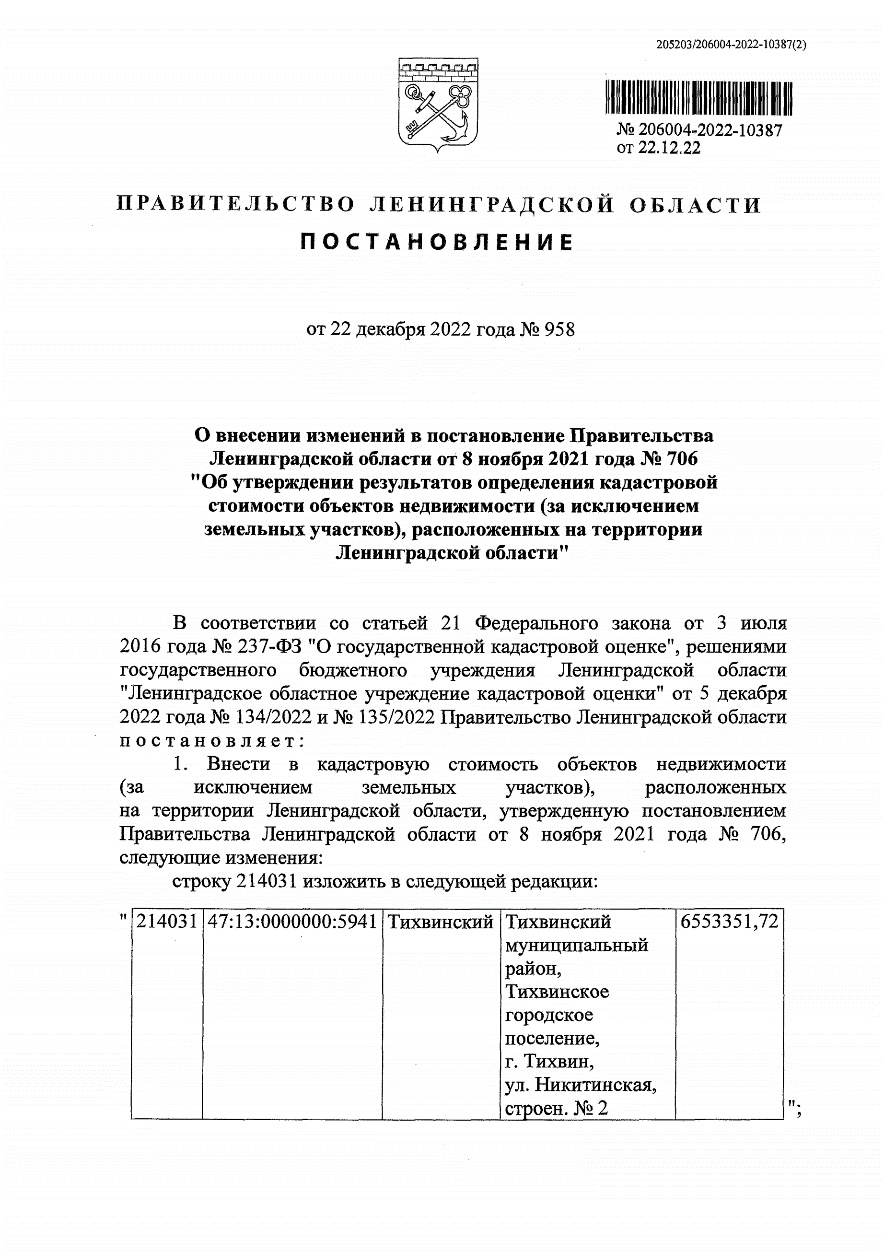 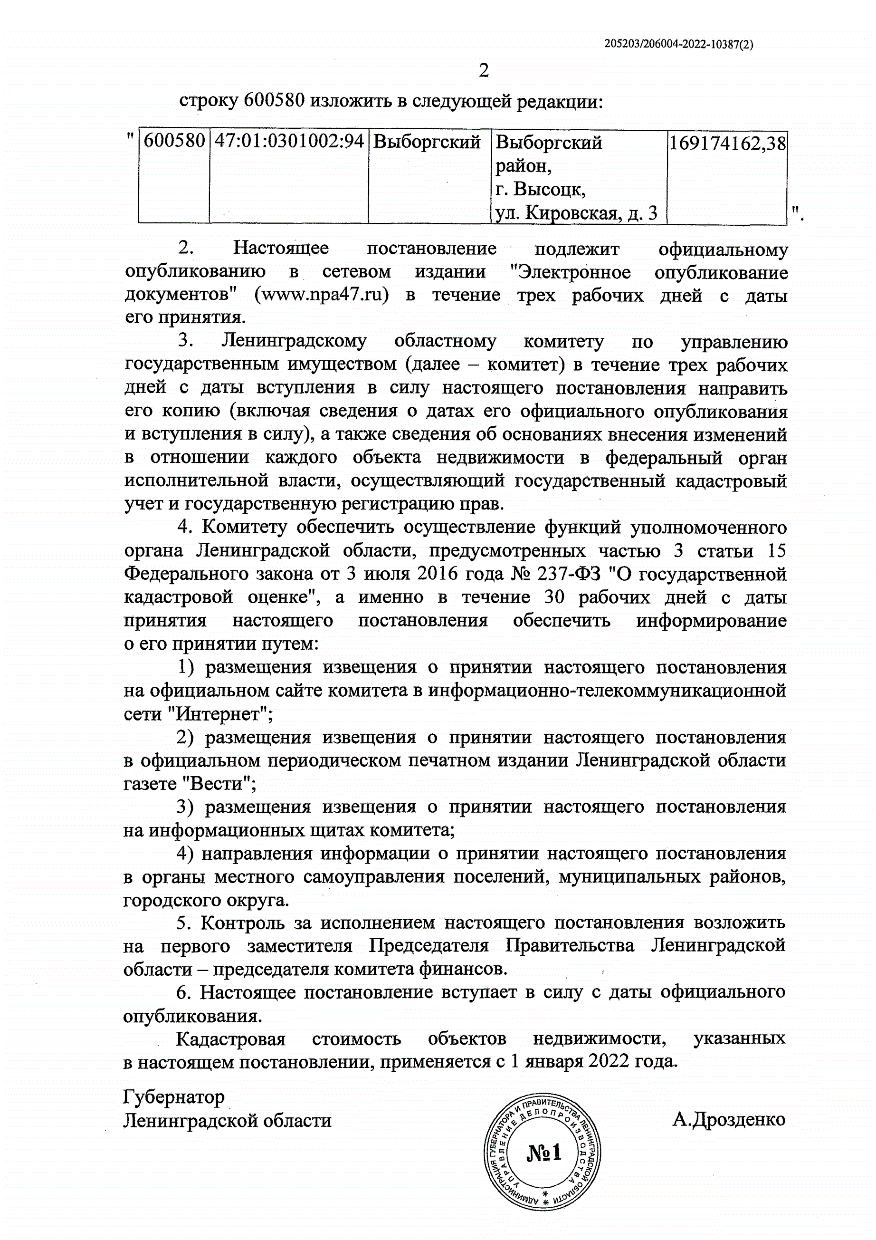 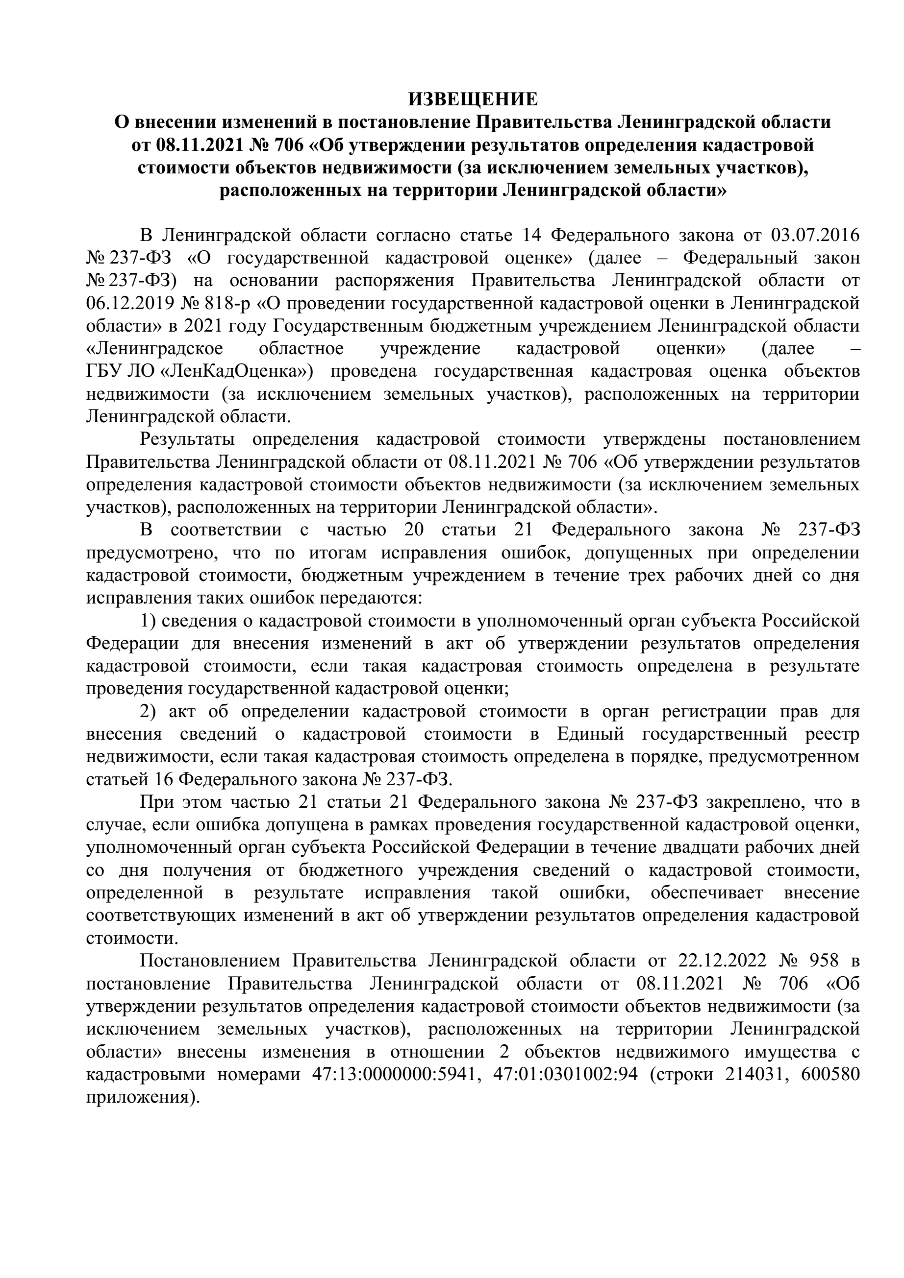 Елизаветинский Вестник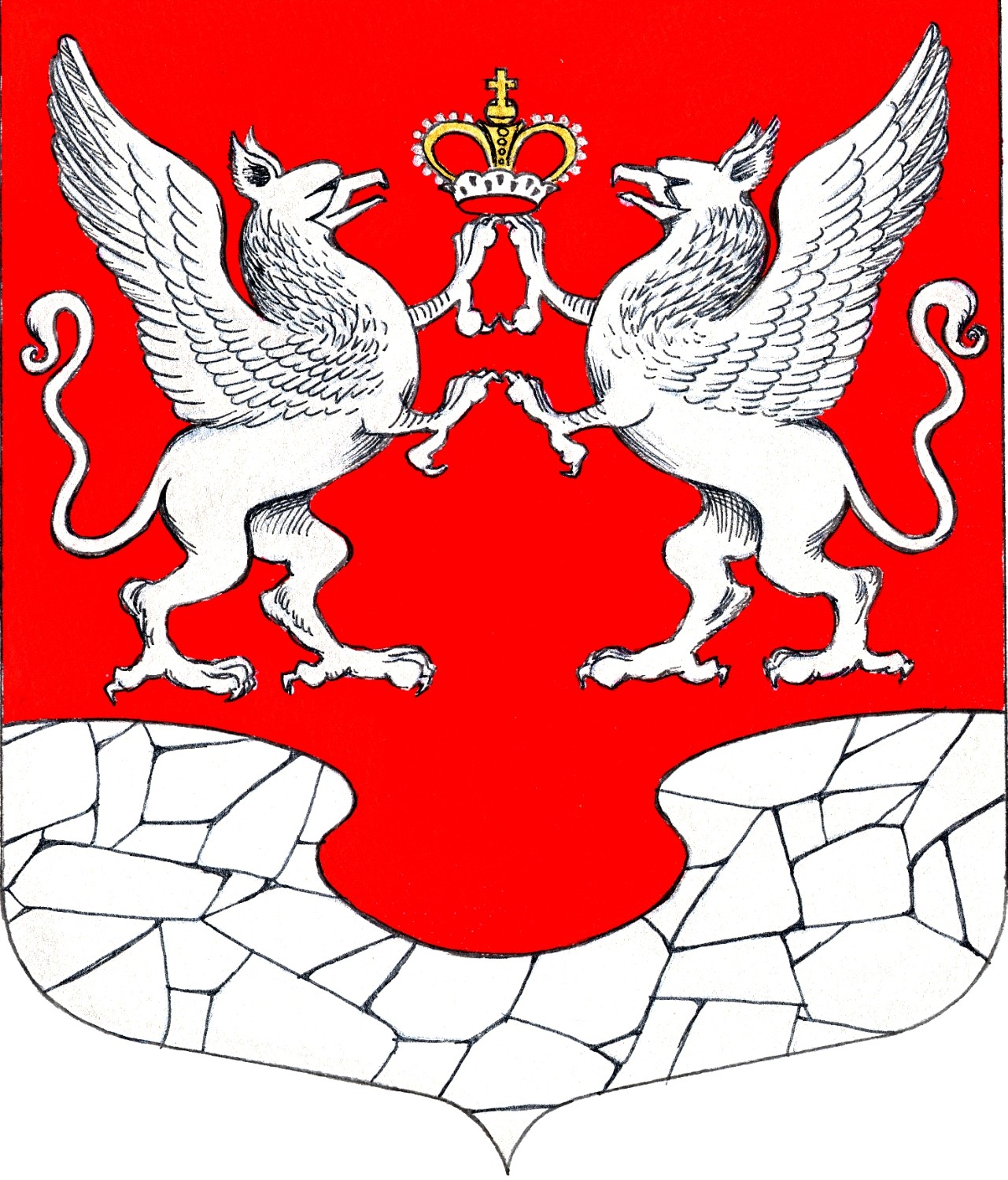         23 декабря         2022 года         № 49«О внесении изменений в Устав муниципального образования Елизаветинское сельское поселение Гатчинского муниципального района Ленинградской области, утвержденный решением совета депутатов Елизаветинского сельского поселения 25.03.2021 № 106»